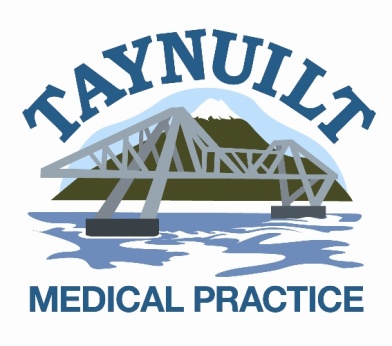 Temporary Resident FormDate: 		.........................................		ADDRESS IN AREATitle:		………………………………………..		................................................................Forename:	………………………………………..		............	............……………………………………..Surname:	………………………………………..		........................……………………………………..DOB:		………………………………………..		Postcode: 	.....................................HOME INFORMATION & CONTACT DETAILSAddress:    .......…………………………………………		Tel No:	    .......………………………………………...........................………………………………………		Mobile No:   ....................................................................………………………………………..		Email Address:Postcode:	…………………………………………		................................................................GP INFORMATION:				FURTHER INFORMATION:Registered GP:	  ………………………………………..		Long or Short stay: ………………………………Practice Name/Address:					..........................................................................................................................................				FOR PRACTICE USE:GP NAME:	Any Partner			USUAL GP:	AS ABOVE      GP CODE: 	0001				CHI No:		OPTIONAL	DISPENSING:	NO (YES, IF TAYNUILT)		DISTANCES:	NOT NEEDEDTRADING PARTNER: 	C